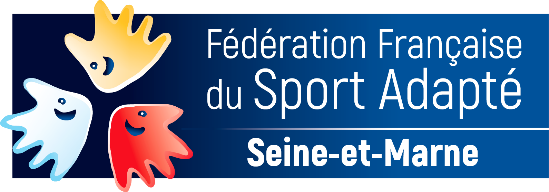 FICHE D’INSCRIPTION – Badminton pour tous le 2 Décembre 2023 17H-18H30Personne à contacter : ……………………………………………………………………………………………………………….………N° de téléphone de la personne à contacter : ……………………………………………………………………………….……NOMPrénomSexe (M/F)Date de naissanceN° de licence FFSA si licence annuelleLicence découverte (10€) : obligatoire si pas de licence annuelleDate certificat médical si +18ansTOTAL€